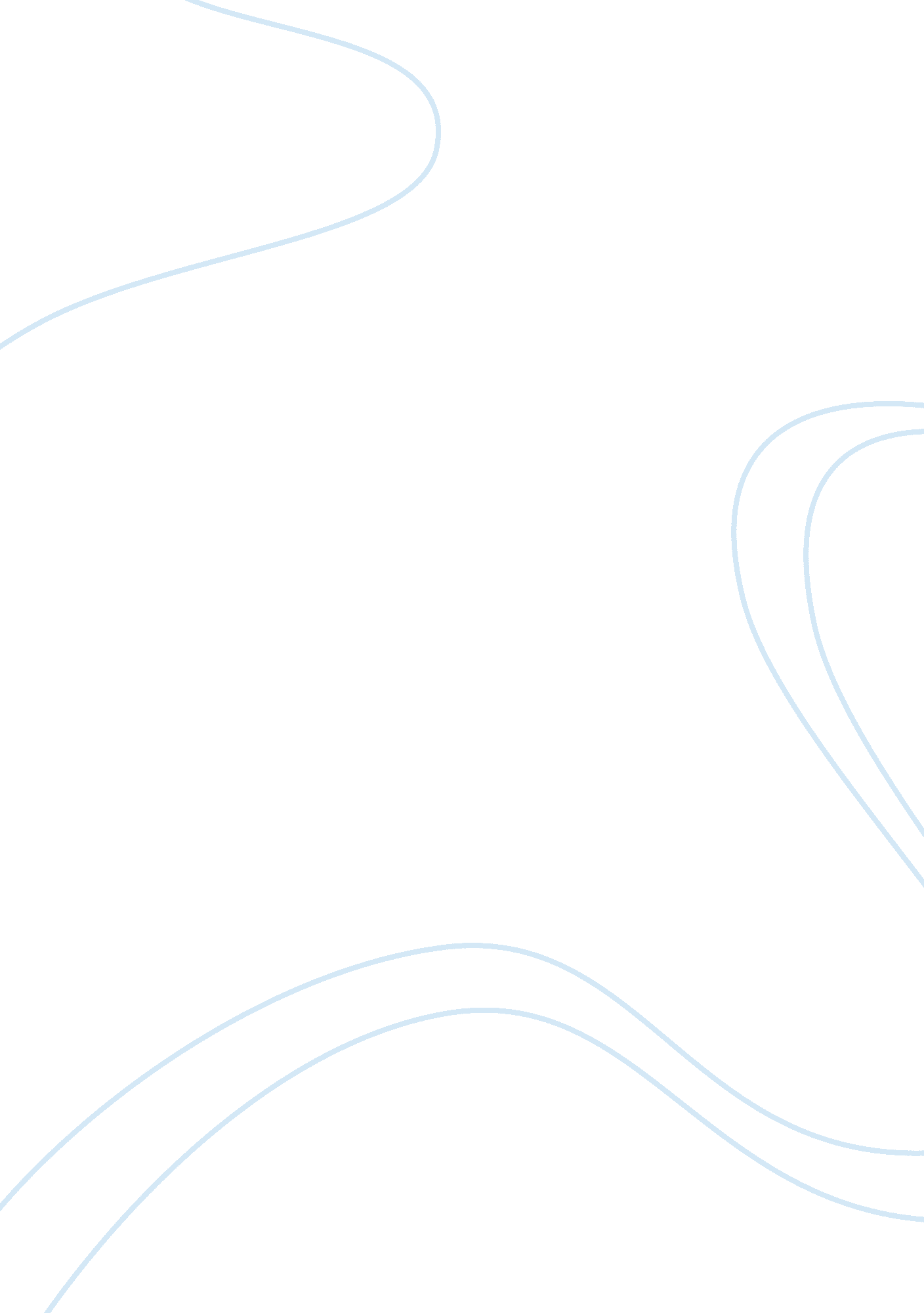 Master of business administration degreeEducation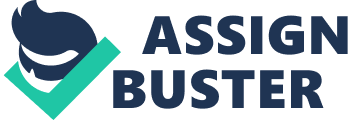 Though I was born in Hong Kong, I grew up and studied in the United States and also attended UCLA. My work experience in an international firm also provided a multi-cultural environment which gave me an opportunity to learn about people and their cultures. I believe that this would help me to relate better with my fellow classmates hailing from different cultural backgrounds. In addition to academics, I have also been involved in drama and been part of the International Thespian Society during high school. I was actively involved in every aspect of theater including prop, costume, sound lighting, and stage management. This provided a good learning experience about people management and I was actively involved in many activities of the drama club such as fundraising and other events. Apart from theater management, I also participated in drama competitions held in Los Angeles. This experience in the theater made me a well-rounded individual and gave me the confidence to develop my skills and knowledge. I have strived to achieve excellence in academics and other co-curricular and extra-curricular events. I hope to share my experiences with my fellow mates in the MBA program and also encourage them to develop their latent skills. 

In conclusion, I strongly believe that an individual needs to accumulate both academic knowledge and at the same time devote time to pursue other interests that would help in overall personality development. My excellence in both the above should help me become an active contributor to the MBA community. 